EcoNews delle Camere di Commercio della Puglia - Ottobre 2020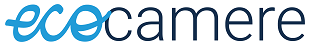 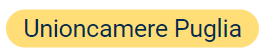 Notizie23/10/2020 Materiale formativo sulla gestione dei rifiuti da manutenzione
Disponibili on line le slide illustrate in occasione del webinar in oggetto.13/10/2020 Risultati dell'analisi territoriale sull'economia circolare in Puglia
Presentati alla Fiera del Levante i risultati dell'indagine che ha coinvolto oltre 300 imprese.29/09/2020 Nuovo calendario sulla formazione ambientale in Puglia
Unioncamere Puglia promuove un secondo ciclo di webinar gratuiti a partire dai primi di ottobre.Eventi: ciclo formativo "Esperto del sistema dei rifiuti" articolato in 3 moduli (in collaborazione con Ecocerved)09/11/2020 1° modulo: Principi e definizioni

11/11/2020 2° modulo: Classificazione e tracciabilità

13/11/2020 3° modulo: Autorizzazioni e iscrizioniVuoi sapere di più su notizie ed eventi in campo ambientale nella tua regione? Leggi tutto su EcoCamere - Puglia.

Segnalazioni di rilievo nazionaleEmergenza Coronavirus / Rifiuti sanitari: qual è la situazione in Italia?
La Lombardia è la prima regione per produzione e l'Emilia-Romagna ha il primato sulle quantità gestite.Normativa / Attuazione delle direttive europee su rifiuti e imballaggi
Pubblicato in Gazzetta ufficiale il provvedimento che riscrive la disciplina della gestione dei rifiuti.Transizione verde / Finanziamenti per ricerca e sviluppo nell'ambito dell’economia circolare
Per favorire la transizione verso il modello di economia circolare, è stato istituito un fondo di 140 milioni di Euro a disposizione delle imprese.Questa newsletter è disponibile anche sul sito EcoCamere all'indirizzo www.ecocamere.it/newsletter/puglia/2.